แบบคําขอเปลี่ยนแปลงแกไขหลักสูตรฝกอบรมด้านการบิน APPLICATION FOR CHANGE/EDIT TRAINING COURSE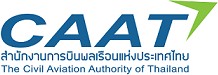  สถาบันฝึกอบรมด้านการบิน  สถาบันฝึกอบรมด้านการควบคุมจราจรทางอากาศ   สถาบันฝึกอบรมด้านนายช่างภาคพื้นดิน๑. ชื่อบริษัท/สถาบัน  (Full name of Training Organization)...................................................................................................................................................................................................................ที่อยู่   Address………………………................................................................................................................................................................…………………………………………………………………………………………………………………………………………..ชื่อผู้ยื่นคําขอ (นาย/นาง/นางสาว) / Name of applicant (Mr./Mrs./Ms.).................................................................................................................. ตําแหน่ง / Position…………………………………………………………โทรศัพท์ / Telephone:………………………........……………..โทรสาร / Fax Number…….......…………………………........................ อีเมล์ / Email:…………………………………………………………………………………........……………………………๒. หลักสูตรฉบับดังกล่าวนี้ได้รับการรับรองจากสำนักงานการบินพลเรือนแห่งประเทศไทยเมื่อวันที่ .............. เดือน ........................................... พ.ศ. .........................หมดอายุการรับรองในวันที่............... เดือน ........................................... พ.ศ. ............................๓. เหตุผลในการเปลี่ยนแปลง/แก้ไขหลักสูตร (Reason for Change/Edit Training Course)3.1 ………………………………………………………………………………………………………………………………………3.2 ……………………………………………………………………………………………………………………………………....3.3 ……………………………………………………………………………………………………………………………………....3.4   ................................................................................................................................................................................................................4. สาระในการเปลี่ยนแปลง/แก้ไขหลักสูตร (Matter for Change/Edit Training Course)4.1 ………………………………………………………………………………………………………………………………………4.2 ……………………………………………………………………………………………………………………………………....4.3 ……………………………………………………………………………………………………………………………………....4.4 ....................................................................................................................................................................................................................๕. ตารางเปรียบเทียบหลักสูตรเดิมกับหลักสูตรปรับปรุงแก้ไข๕. ตารางเปรียบเทียบหลักสูตรเดิมกับหลักสูตรปรับปรุงแก้ไข๕. ตารางเปรียบเทียบหลักสูตรเดิมกับหลักสูตรปรับปรุงแก้ไข๕. ตารางเปรียบเทียบหลักสูตรเดิมกับหลักสูตรปรับปรุงแก้ไขชื่อหลักสูตรเดิมเนื้อหาหลักสูตรปรับปรุงสิ่งที่เปลี่ยนแปลงข้าพเจ้าขอรับรองว่าข้อความดังกล่าวข้างต้นเป็นความจริงทุกประการI hereby certify that the above information is true and correctลงชื่อ......................................................ผู้ขอ       (	)ตําแหน่ง.........................................................วันที่...............................................................ข้าพเจ้าขอรับรองว่าข้อความดังกล่าวข้างต้นเป็นความจริงทุกประการI hereby certify that the above information is true and correctลงชื่อ......................................................ผู้ขอ       (	)ตําแหน่ง.........................................................วันที่...............................................................ข้าพเจ้าขอรับรองว่าข้อความดังกล่าวข้างต้นเป็นความจริงทุกประการI hereby certify that the above information is true and correctลงชื่อ......................................................ผู้ขอ       (	)ตําแหน่ง.........................................................วันที่...............................................................ข้าพเจ้าขอรับรองว่าข้อความดังกล่าวข้างต้นเป็นความจริงทุกประการI hereby certify that the above information is true and correctลงชื่อ......................................................ผู้ขอ       (	)ตําแหน่ง.........................................................วันที่...............................................................